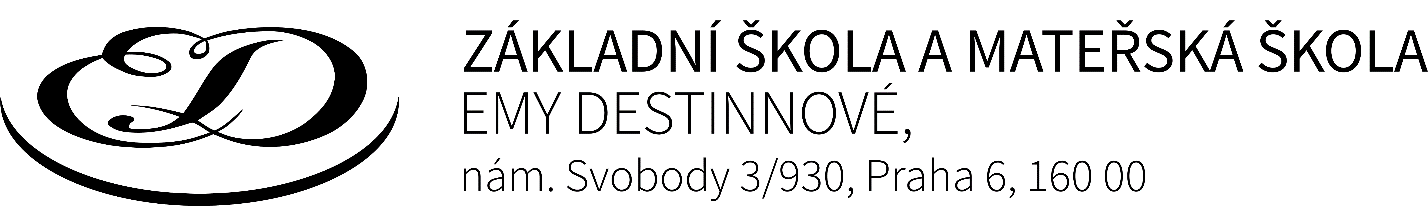 Název závěrečná práce:Autor závěrečné práce:		Vedoucí závěrečné práce: 	červen 2020